-PREFEITURA MUNICIPAL DE VENÂNCIO AIRESSECRETARIA DE GESTÃO ADMINISTRATIVA E FINANCEIRA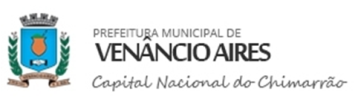 PROCESSO SELETIVO – EDITAL Nº 203/2018 EDITAL DE CONVOCAÇÃO E REPOSIÇÃOO MUNICÍPIO DE VENÂNCIO AIRES, através da SECRETARIA MUNICIPAL DE ADMINISTRAÇÃO, nos termos da Constituição Federal e Lei Orgânica Municipal, da Lei Federal n°. 11.788/08, lei municipal Lei nº 5.616/2014, que rege os estágios no Município de Venâncio Aires. Os candidatos convocados deverão apresentar-se na Rua Reinaldo Schmaedecke,1212, centro, escritório do Instituto Eccos (telefone 51 9-8614-3376), das 09:00 ás 12:00 e das 13:00 ás 16:00, até 05(CINCO) dias contados a partir desta publicação, munidos de original e cópia dos documentos solicitados no edital de abertura (documentos de identidade com fotografia- expedida por autoridade civil ou militar; CPF; 01 foto atualizada 3x4; comprovante de residência; comprovante de matrícula ou frequência da instituição de ensino), número do PIS e titulo Eleitoral.Nota: Fica autorizado o Instituto Eccos Estágios a convocar estagiários de acordo com a ordem de classificação final, até o preenchimento das vagas ofertadas pela Prefeitura Municipal Venâncio Aires.Prefeitura Municipal de Venâncio Aires, 04 de Abril de 2019.Loreti Teresinha Decker Scheibler Secretária de Administração12ª CONVOCAÇÃODIREITOCLASSIFICAÇÃOCLASSIFICAÇÃONOMENOMENOTA FINAL6.LUGAR6.LUGARROGERIO SIQUEIRA DAS CHAGASROGERIO SIQUEIRA DAS CHAGAS50,002.LUGAR2.LUGARBERNARDO JOSÉ HECKBERNARDO JOSÉ HECK65,00NÍVEL MÉDIO NOMENOME22.LUGAR22.LUGARGUILHERME HENRIQUE DA ROSA LERMENGUILHERME HENRIQUE DA ROSA LERMEN55,0023.LUGAR23.LUGARPOLIARA DE FREITAA MAYPOLIARA DE FREITAA MAY52,5024.LUGAR24.LUGARCHAUENI CRISTINI GUTERRES DE CARVALHOCHAUENI CRISTINI GUTERRES DE CARVALHO52,5025.LUGAR25.LUGARSTÉFANI EDUARDA KAULFUSSSTÉFANI EDUARDA KAULFUSS52,5026.LUGAR26.LUGARBRAYAN LUIZ LEGESTÃO CAMARGOBRAYAN LUIZ LEGESTÃO CAMARGO52,50